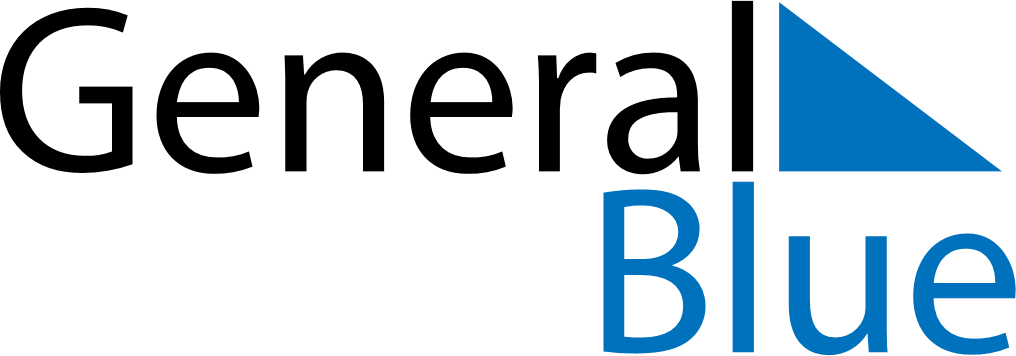 August 2022August 2022August 2022August 2022Burkina FasoBurkina FasoBurkina FasoMondayTuesdayWednesdayThursdayFridaySaturdaySaturdaySunday12345667Independence Day891011121313141516171819202021Assumption2223242526272728293031